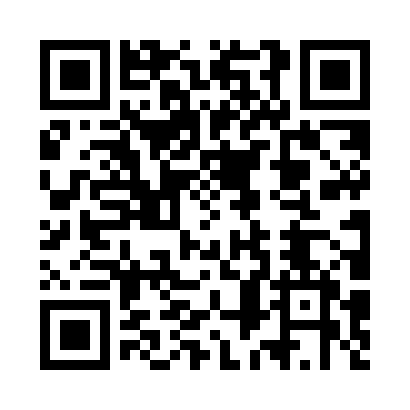 Prayer times for Plazowka, PolandWed 1 May 2024 - Fri 31 May 2024High Latitude Method: Angle Based RulePrayer Calculation Method: Muslim World LeagueAsar Calculation Method: HanafiPrayer times provided by https://www.salahtimes.comDateDayFajrSunriseDhuhrAsrMaghribIsha1Wed3:025:1812:385:427:5810:042Thu2:595:1712:385:437:5910:073Fri2:575:1512:375:448:0110:094Sat2:545:1312:375:458:0210:125Sun2:515:1212:375:468:0410:156Mon2:485:1012:375:478:0510:177Tue2:455:0812:375:488:0710:208Wed2:425:0712:375:498:0810:239Thu2:395:0512:375:508:0910:2510Fri2:355:0412:375:508:1110:2811Sat2:325:0212:375:518:1210:3112Sun2:295:0112:375:528:1410:3413Mon2:265:0012:375:538:1510:3614Tue2:234:5812:375:548:1610:3915Wed2:214:5712:375:548:1810:4216Thu2:214:5512:375:558:1910:4517Fri2:204:5412:375:568:2110:4618Sat2:204:5312:375:578:2210:4719Sun2:194:5212:375:588:2310:4720Mon2:194:5112:375:588:2410:4821Tue2:184:4912:375:598:2610:4822Wed2:184:4812:376:008:2710:4923Thu2:174:4712:376:018:2810:5024Fri2:174:4612:386:018:2910:5025Sat2:174:4512:386:028:3110:5126Sun2:164:4412:386:038:3210:5127Mon2:164:4312:386:038:3310:5228Tue2:164:4212:386:048:3410:5229Wed2:164:4212:386:058:3510:5330Thu2:154:4112:386:058:3610:5331Fri2:154:4012:386:068:3710:54